Описание выводов модуля:Общий вид модуля ПОМ-24 и схема расположения выводовСхема включения модуля ПОМ-24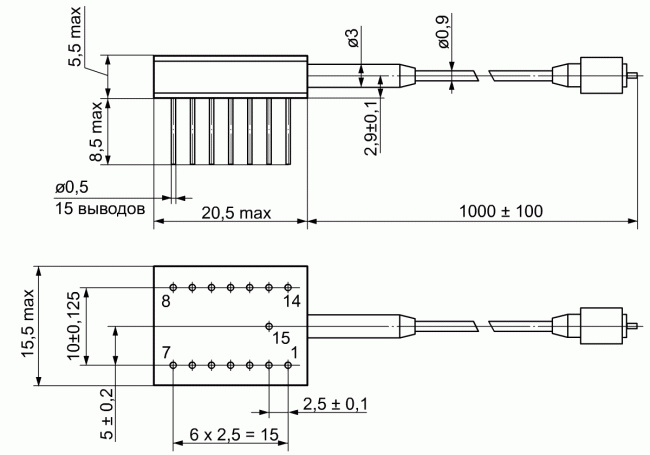 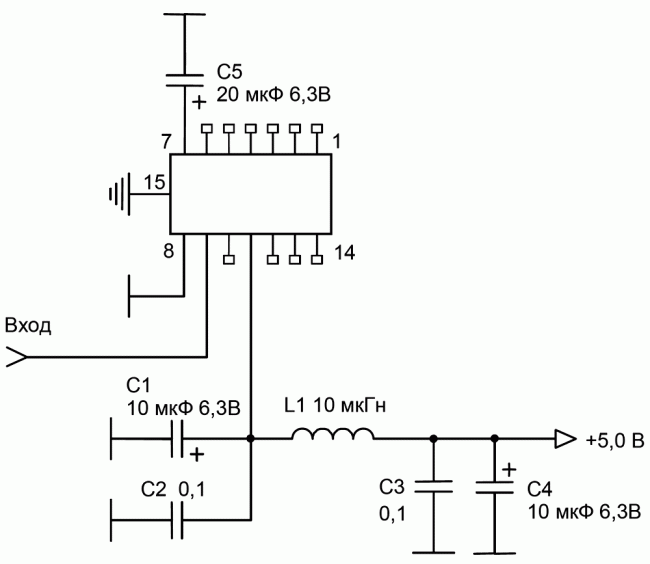 №Назначение1Свободный2Свободный3Свободный4Свободный5Свободный6Свободный7Свободный8Земля9Данные, вход ТТЛ10Свободный11Питание 5,0±0,5 В12Свободный13Свободный14Свободный15Корпус